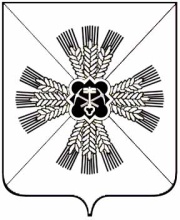 АДМИНИСТРАЦИЯ ПРОМЫШЛЕННОВСКОГО РАЙОНАКЕМЕРОВСКОЙ ОБЛАСТИПОСТАНОВЛЕНИЕот 20.03.2009г. N 458-П652380, пгт. Промышленнаяул. Коммунистическая, 23аОБ УТВЕРЖДЕНИИ ПОЛОЖЕНИЯ "О ПОРЯДКЕ ОКАЗАНИЯ АДРЕСНОЙ МАТЕРИАЛЬНОЙ ПОМОЩИ ГРАЖДАНАМ"Для оперативного принятия решений по оказанию  адресной материальной помощи гражданам, попавшим в трудную жизненную ситуацию, в соответствии со ст. 38 Устава Промышленновского муниципального района1.Утвердить Положение "О порядке оказания адресной материальной помощи гражданам" согласно приложению.2.Контроль за выполнением данного постановления возложить заместителя Главы района по социальным вопросам  (Тарновская В.М.).3.Постановление вступает в силу с момента подписания.Глава районаА.И.ШмидтПриложениек постановлениюот 20.03.2009 №458-ППОЛОЖЕНИЕО ПОРЯДКЕ ОКАЗАНИЯ АДРЕСНОЙ МАТЕРИАЛЬНОЙПОМОЩИ ГРАЖДАНАМНастоящее Положение устанавливает основания оказания адресной материальной помощи обратившимся в администрацию района гражданам, попавшим в трудную жизненную ситуацию (стихийное бедствие, несчастный случай, смерть близких, тяжелая болезнь и т.п.), и порядок ее оформления.1.Адресная материальная помощь (далее - помощь) предоставляется на основании обращения гражданина к Главе района. Предложения Главе района об оказании помощи могут внести его заместители, члены коллегии администрации района, главы администраций сельских территорий и городского поселения Промышленная, руководители органов администрации района в случае обращения к ним граждан с заявлениями, которые регистрируются в организационном отделе администрации района.2.Заявления или устные обращения граждан об оказании помощи регистрируются в организационном отделе, проверяются относительно повторности по данному вопросу и передаются для оформления и внесения предложений Главе района.3.В сроки, определенные Положением "О порядке рассмотрения обращений граждан в администрацию Промышленновского района", утвержденным постановлением Главы Промышленновского района от 21.12.2006 N 24, сотрудники администрации района готовят предложения об отказе или оказании  помощи и о ее размере, прилагая документы, подтверждающие необходимость ее выделения. 4.Документы на выделение помощи рассматриваются и решения принимаются Главой района, в случае его отсутствия - заместителем главы района, исполняющим его обязанности.5.Подписанные документы на оказание помощи направляются в финансовое управление по Промышленновскому району и отдел учета и отчетности администрации района для ее начисления. 6.Помощь выплачивается за счет средств на оказание адресной материальной помощи.7.Решение об оказании  помощи в отношении одного и того же гражданина может быть принято один раз в год с максимальным ее размером не более 3000 (трех тысяч) рублей. В исключительных случаях  помощь одному и тому же гражданину может быть оказана дважды в течение года.